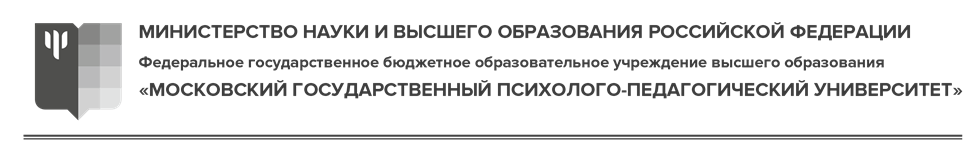 Список сотрудников ФГБОУ ВО МГППУ, у которых в 2019/2020 учебном году истекает срок трудового договора:№п/пФ.И.О.Должностьсрок окончания трудового договора1Аверюшкин Александр НиколаевичДоцент31.12.20192Адаскина Анна АнатольевнаДоцент31.08.20203Адильжанова МайяПреподаватель31.12.20194Алексеева Галина ВладимировнаДоцент31.10.20195Артемова Ева ЭдуардовнаДоцент31.08.20206Архангельская Виктория ВикторовнаДоцент31.08.20207Арцишевская Елена ВладимировнаДоцент31.08.20208Баринова  Оксана ВладимировнаПрофессор31.08.20209Басилова Татьяна АлександровнаПрофессор31.08.202010Белашева Христина ВалерьевнаДоцент31.12.201911Болдов Александр СергеевичДоцент31.10.201912Бородина Любовь ГеоргиевнаДоцент31.08.202013Бохоров Константин ЮльевичДоцент31.10.201914Булыгина  Мария ВячеславовнаДоцент31.08.202015Булыгина Вера ГеннадьевнаПрофессор29.04.202016Бурлакова Ирина ИвановнаПрофессор31.12.201917Важнова Светлана АлексеевнаСтарший преподаватель31.12.201918Вечерина Ольга ПавловнаДоцент31.08.202019Воликова Светлана ВасильевнаДоцент31.08.202020Воронкова Инна ВикторовнаДоцент31.12.201921Воронов Михаил ВладимировичПрофессор29.04.202022Габриелян Яна СуреновнаПреподаватель31.12.201923Гаврилова Татьяна ПавловнаПрофессор27.12.201924Галасюк Ирина НиколаевнаДоцент31.08.202025Голованова Ирина АлександровнаПреподаватель31.12.201926Гриценко Валентина ВасильевнаПрофессор31.12.201927Гурова Елена ВасильевнаПрофессор29.04.202028Даниленко Ольга ВасильевнаДоцент31.08.202029Дебольский Михаил ГеоргиевичПрофессор31.08.202030Дозорцева Елена ГеоргиевнаПрофессор29.04.202031Евдокимова Наталия СергеевнаПреподаватель31.12.201932Емельянова Ирина ВикторовнаСтарший преподаватель31.10.201933Ермолаева Марина ВалерьевнаПрофессор31.08.202034Ермолова Татьяна ВикторовнаПрофессор30.06.202035Ефремова Елена СергеевнаСтарший преподаватель05.11.201936Зарецкий Виктор КирилловичПрофессор31.12.201937Захаров Антон ОлеговичПрофессор31.08.202038Зенкевич Ирина ВалерьевнаДоцент31.10.201939Илькевич Константин БорисовичДоцент31.12.201940Исаев Евгений ИвановичПрофессор31.12.201941Казьмин Александр МихайловичПрофессор31.12.201942Каримулина Елена ГеннадьевнаДоцент31.10.201943Коваль Оксана ВладимировнаСтарший преподаватель31.08.202044Коваль-Зайцев Алексей АнатольевичДоцент31.08.202045Коджаспиров Алексей ЮрьевичДоцент31.08.202046Кожухарь Галина СократовнаДоцент31.08.202047Кокурин Алексей ВладимировичПрофессор29.04.202048Коноплева Инга НиколаевнаДоцент31.10.201949Корнева Елена НиколаевнаДоцент31.10.201950Корниенко Александра АндреевнаДоцент31.12.201951Кортнева Юлия ВячеславовнаДоцент31.10.201952Котенева Анна ВалентиновнаПрофессор31.08.202053Кочетков Никита ВладимировичДоцент31.12.201954Кочетова Татьяна ВикторовнаДоцент31.08.202055Кочетова Юлия АндреевнаДоцент27.12.201956Кошкин Вадим ЮрьевичДоцент31.12.201957Крушельницкая Ольга БорисовнаПрофессор31.10.201958Кулагина Ирина ЮрьевнаПрофессор29.04.202059Кулагина Нина НиколаевнаДоцент31.12.201960Куланин Евгений ДмитриевичПрофессор31.12.201961Куртанова Юлия ЕвгеньевнаДоцент31.08.202062Лавринович Елена ВасильевнаПрофессор31.10.201963Ларина Лариса ЮрьевнаПреподаватель31.12.201964Левченко Ирина ЮрьевнаПрофессор31.10.201965Лейбман Ирина ЯковлевнаДоцент31.12.201966Литвин Евгения АлександровнаПреподаватель31.10.201967Литвинова Елена ЮрьевнаДоцент31.08.202068Лихачева Евгения ЮрьевнаСтарший преподаватель31.12.201969Лубовский Дмитрий ВладимировичПрофессор28.08.202070Луковцева Зоя ВячеславовнаДоцент27.12.201971Мазаева Екатерина СергеевнаСтарший преподаватель31.10.201972Максудова Елена АнатольевнаСтарший преподаватель31.12.201973Марьин Михаил ИвановичПрофессор31.08.202074Матюшкина Елена ЯковлевнаДоцент31.08.202075Махмудова Света МусаевнаПрофессор31.12.201976Мешкова Наталья ВладимировнаДоцент31.12.201977Митин Александр ИвановичПрофессор31.12.201978Мищенко Игорь НиколаевичДоцент31.12.201979Молостова Анна НиколаевнаДоцент31.10.201980Николаева Наталия ОлеговнаСтарший преподаватель31.08.202081Николаевская Ирина АндреевнаПреподаватель31.12.201982Одинцова Мария АнтоновнаПрофессор31.08.202083Орлов Владимир АлексеевичДоцент31.08.202084Павлова Ольга СергеевнаДоцент27.12.201985Павлова Ольга СергеевнаДоцент31.08.202086Пенкина Марина ЮрьевнаСтарший преподаватель31.12.201987Пенькова Виктория НиколаевнаДоцент31.08.202088Погодина Алла ВасильевнаПрофессор31.12.201989Покровская Светлана ВикторовнаДоцент31.08.202090Прохорова Оксана ГермановнаПрофессор31.12.201991Радостева Марина ВитальевнаДоцент31.08.202092Расходчикова Марина НиколаевнаДоцент31.08.202093Ремеева Альфия ФаатовнаДоцент29.04.202094Рощина Ирина ФёдоровнаПрофессор30.06.202095Савенкова Светлана ВладимировнаДоцент31.08.202096Савченко Светлана ЛеонидовнаСтарший преподаватель31.12.201997Самкова Ирина АнатольевнаСтарший преподаватель27.12.201998Серебрякова Каринэ АрташесовнаДоцент31.12.201999Смирнова Елена ОлеговнаПрофессор27.12.2019100Соколов Владимир ВячеславовичДоцент31.10.2019101Сороков Дмитрий ГеоргиевичПрофессор31.10.2019102Сорокова Марина ГеннадьевнаПрофессор31.08.2020103Степанов Михаил ЕвграфовичДоцент31.12.2019104Сулейманян Андраник ГрантовичДоцент31.12.2019105Сунько Татьяна ЮрьевнаДоцент31.10.2019106Тишина Людмила АлександровнаДоцент31.08.2020107Укропова Анна ВикторовнаПреподаватель31.12.2019108Умняшова Ирина БорисовнаДоцент31.08.2020109Фанталова Елена БорисовнаПрофессор27.12.2019110Фокина Александра ВладимировнаДоцент31.12.2019111Фомина Виктория АндреевнаДоцент29.04.2020112Хаймовская Наталия АроновнаДоцент31.08.2020113Храмов Евгений ВладимировичДоцент30.04.2020114Хромов Антон ИгоревичДоцент31.08.2020115Хухлаев Олег ЕвгеньевичПрофессор30.06.2020116Чиркина Римма ВячеславовнаДоцент31.08.2020117Шабан-Мухтасарова Полина ИгоревнаСтарший преподаватель31.12.2019118Шведовская Анна АлександровнаДоцент31.08.2020119Шиленкова Людмила НиколаевнаПреподаватель31.12.2019120Шинина Татьяна ВалерьевнаДоцент31.08.2020121Шишкова Маргарита ИгоревнаДоцент31.12.2019122Шорохова Валерия АльбертовнаПреподаватель31.08.2020123Щербакова Анна МихайловнаПрофессор31.08.2020124Юдеева Татьяна ЮрьевнаДоцент31.08.2020125Юркевич Виктория СоломоноснаПрофессор27.12.2019126Юрьев Григорий АлександровичДоцент29.04.2020127Ягловская Елена КонстантиновнаПрофессор31.12.2019